§16504.  Filing of sales and advertising literature1.  Filing requirement.  A rule adopted or order issued under this chapter may require the filing of a prospectus, a pamphlet, a circular, a form letter, an advertisement, sales literature, some other advertising record relating to a security or investment advice or a business plan addressed or intended for distribution to prospective investors, including clients or prospective clients of a person licensed or required to be licensed as an investment adviser under this chapter.  Rules adopted pursuant to this section are routine technical rules as defined in Title 5, chapter 375, subchapter 2‑A.[PL 2005, c. 65, Pt. A, §2 (NEW).]2.  Excluded communications.  This section does not apply to sales and advertising literature specified in subsection 1 that relates to a federal covered security, a federal covered investment adviser or a security or transaction exempted by section 16201, 16202 or 16203 except as required pursuant to section 16201, subsection 7 and section 16202, subsections 15 and 24.[PL 2005, c. 65, Pt. A, §2 (NEW).]SECTION HISTORYPL 2005, c. 65, §A2 (NEW). The State of Maine claims a copyright in its codified statutes. If you intend to republish this material, we require that you include the following disclaimer in your publication:All copyrights and other rights to statutory text are reserved by the State of Maine. The text included in this publication reflects changes made through the First Regular and Frist Special Session of the 131st Maine Legislature and is current through November 1, 2023
                    . The text is subject to change without notice. It is a version that has not been officially certified by the Secretary of State. Refer to the Maine Revised Statutes Annotated and supplements for certified text.
                The Office of the Revisor of Statutes also requests that you send us one copy of any statutory publication you may produce. Our goal is not to restrict publishing activity, but to keep track of who is publishing what, to identify any needless duplication and to preserve the State's copyright rights.PLEASE NOTE: The Revisor's Office cannot perform research for or provide legal advice or interpretation of Maine law to the public. If you need legal assistance, please contact a qualified attorney.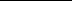 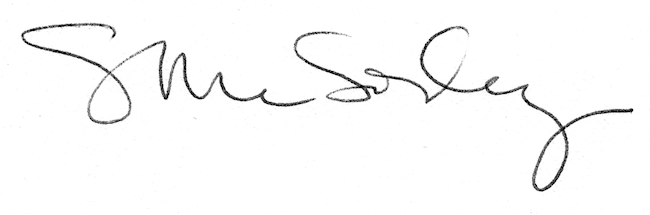 